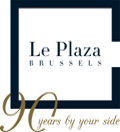 Recherche CuisinierVotre profil Homme ou femme, vous êtes sérieux, organisé, honnête et courageux ; nous demandons en outre les aptitudes suivantes :une connaissance des normes HACCPUne expérience minimum en cuisineVotre fonction Doté de ce profil, vous assisterez le Sous-Chef et le Chef de Partie, en vous occupant des mises en place, des préparations et de la disposition des metspréparant et envoyant les banquetsdébarrassant et assurant la conservation hygiénique des denrées alimentaires après le serviceAssurer les petits déjeuners 2 à 3 jours par semaine.assurant l’ordre et la propreté dans la cuisineVos horaires vos horaires (38h/semaine) et vos jours de congés seront varié 3 WE de petits déjeuners par mois et les autres jours seront prestés en banquet en journéeHoraires continus et pas de service coupéVotre date d’engagementà définir avec vous suivant votre disponibilitéEnfin, voici ce que nous vous offronsun contrat à durée déterminée suivi d’un contrat à indéterminéeun « package » salarial attrayant composé de frais de transport en commun remboursé à 100%de congés payésd’un 13ème moisd’un plan de pensiond’une assurance hospitalisationd’éco-chèquesune ambiance et des conditions de travail conviviales, familiales et sympathiques (fête du personnel, incentives,…)la possibilité d’évoluer dans l’entreprise grâce à des formations et des expériences